КАЧКАНАРСКАЯ ГОРОДСКАЯ ОРГАНИЗАЦИЯ  ПРОФСОЮЗАРАБОТНИКОВ ОБРАЗОВАНИЯПЕРЕХОД НА ЭЛЕКТРОННЫЕ ТРУДОВЫЕ КНИЖКИг.КАЧКАНАР 2020г.1. Назначение должностного лица, ответственного за ведение, хранение, учет и выдачу трудовых книжек, а также за передачу в ПФР РФ сведений о трудовой деятельности   работников. -  поручить сотруднику, который сейчас отвечает за бумажные трудовые книжки, работу, связанную с их переходом в электронный формат. Рекомендуется использовать безопасный для организаций и предприятий вариант оформления: заключить с сотрудником допсоглашение, в котором прописать новые обязанности и внести их в должностную инструкцию.- Если в организации или предприятии всю отчетность в ПФР сдает бухгалтерия, то назначить ответственным за отчет СЗВ-ТД нужно работника бухгалтерии.ПРИКАЗ  № ___  (образец)
 «___»  __________ 20   г. 		                                            г.____________________					О назначении должностного лица, ответственного за ведение, хранение, учет и выдачу трудовых книжек, а также за передачу в Пенсионный фонд сведений о трудовой деятельности работников по форме СЗВ-ТД	В соответствии со ст. 66.1 Трудового кодекса РФ, Правилами, утвержденными постановлением Правительства РФ от 16 апреля . № 225. ПРИКАЗЫВАЮ:1. Назначить ответственным за ведение, хранение, учет и выдачу трудовых книжек инспектора по кадрам       ………….2. Назначить ответственным за передачу в пенсионный фонд сведений о трудовой деятельности работников по форме СЗВ-ТД ,,,,,,,,,,,,,,,,,,,,.3. Приказ вступает в силу с 1 января 2020 года.4. Контроль за исполнением приказа оставляю за собой. Руководитель организации:2. Проверка трудовых книжек, внесение изменений в локальные акты.  -  В первую очередь придется изменить ПВТР, проверить, какие еще локальные акты упоминают трудовую книжку. -   Руководитель организации обязан  предупредить профсоюз, что нужно будет вносить изменения в локальные акты.   -   Ответственный за ведение, хранение, учет и выдачу трудовых книжек должен провести сверку всех трудовых книжек: количество, учетные записи о трудовой деятельности и поощрении работников.3. Уведомление  работников о переходе на электронные трудовые книжки. -  Разработать  образец уведомления, которым разъясните работникам новые правила по передаче государству сведений об их работе. -  Предупредить каждого работника, что он может получить бумажную трудовую книжку на руки, если не хочет, чтобы организация продолжила ее вести или оставить ее  для дальнейшего ведения до 30.06.2020г.Уведомление о праве отказаться от ведения бумажной трудовой книжки (образец)( составляется  в 2-х экземплярах)Уведомление №_____«____»_________2020 г.Качканар«О формировании и ведениисведений о трудовой деятельностив электронном виде»Уважаемая (ый) ………………!       Уведомляем Вас, что в связи си изменением законодательства с 01.01.202г. сведения о Вас как о работнике, выполняемой работе, переводах на другую постоянную работу, об увольнении и основаниях прекращения трудового договора формируются и ведутся в электронном виде.       В связи с этим трудовая книжка на бумажном носителе больше не является основным документом о Вашей трудовой деятельности. Если до 01.01.2021г. от Вас не поступит заявление о продолжении ведения трудовой книжки на бумажном носителе, она будет выдана Вам на руки. После этого работодатель освобождается от ответственности за ее хранение.       Обращаем внимание, что независимо от продолжения ведения трудовой книжки на бумажном носителе, в соответствии с законодательством об индивидуальном (персонифицированном) учете в системе обязательного пенсионного страхования, работодатель обязан ежемесяцно предоставлятьс сведения о Вашей трудовой деятельности в Пенсионный фонд РФ.Руководитель организации:Работник:«___»__________2020г.В связи с тем, что закон еще не имеет наработки и не опробирован, ПРОФСОЮЗЫ  предлагают не переходить пока на электронные книжки, оставить бумажный вариант ( продолжать их ведение). Сведения о работниках в любом случае будут повадаться в ПФР.Придется ли предупреждать декретниц, что они вправе сохранить бумажную трудовую книжку?
       Да, о праве сохранить бумажную трудовую книжку нужно будет предупредить всех работников, включая декретниц. Причем надо будет пригласить  декретницу  в организацию для ознакомления, так как на уведомлении должна стоять  подпись работника. Или направить ей письменное уведомление, получить от нее письменное согласие.4. Разработать форму заявления для сотрудников, которые хотят оставить бумажную трудовую книжку.       Работник имеет право сохранить бумажную трудовую книжку. Если примет такое решение — должен написать заявление. В таком случае вы обязаны продолжить вести ее в обычном порядке и дублировать все сведения о трудовой деятельности в информационную систему Пенсионного фонда. Заявление подается работником до 31.12.2020г.Заявление работника с просьбой продолжить вести бумажную трудовую книжкуОбразец заявленияДиректору  _________от ______________________                                                                                                              (должность, ФИО) заявление.       Прошу Вас продолжить вести мою трудовую книжку в соответствии с инструкцией по заполнению и ведению трудовых книжек, утвержденной постановлением Минтруда РФ от  10.10.2003г №69.«___»_______2020г.                                                                    _________________                                                                                                              (подпись)5. О выдаче трудовых книжек на руки работнику.   С 01.01.2021г. у работников, принимаемых впервые на работу не должно быть бумажных трудовых книжек. С этого момента при приеме на работу новичка придется следить, какой вы у него по счету работодатель и вел ли предыдущий в 2020-м бумажную трудовую книжку.Отдайте на руки трудовые книжки сотрудникам, которые не пожелали их оставить.     Выдайте бумажные трудовые книжки на руки сотрудникам, которые не написали заявление с просьбой их оставить. Рекомендуем сделать копии всех имеющихся у вас трудовых книжек. Они пригодятся на случай претензий работника, что из-за ошибок работодателя у ПФР возникли вопросы к тому или иному периоду его трудовой деятельности. В личное дело эту копию не помещайте — заведите отдельную папку.     Сделайте запись в трудовой книжке о том, что трудовую книжку прекратили вести и выдали работнику.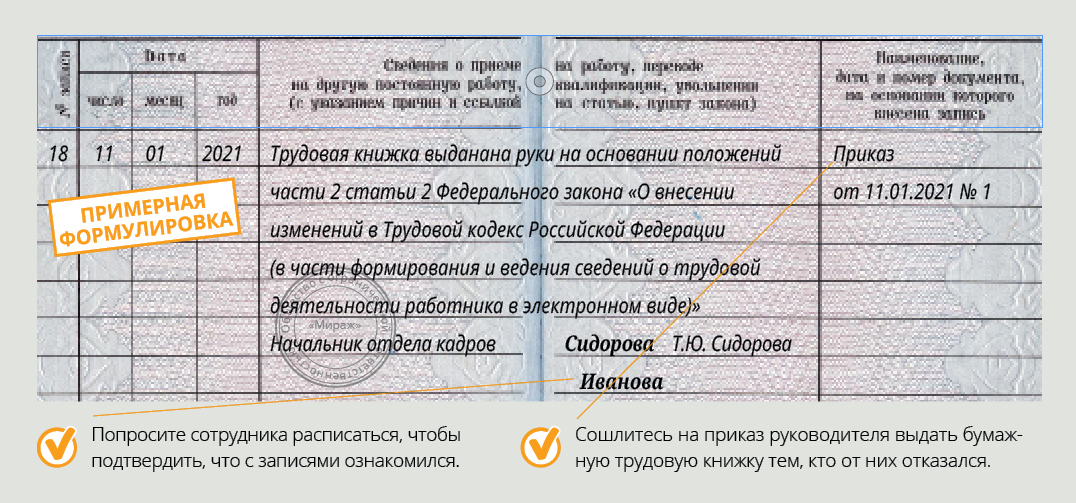 